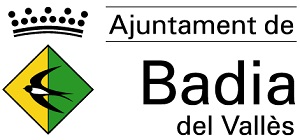 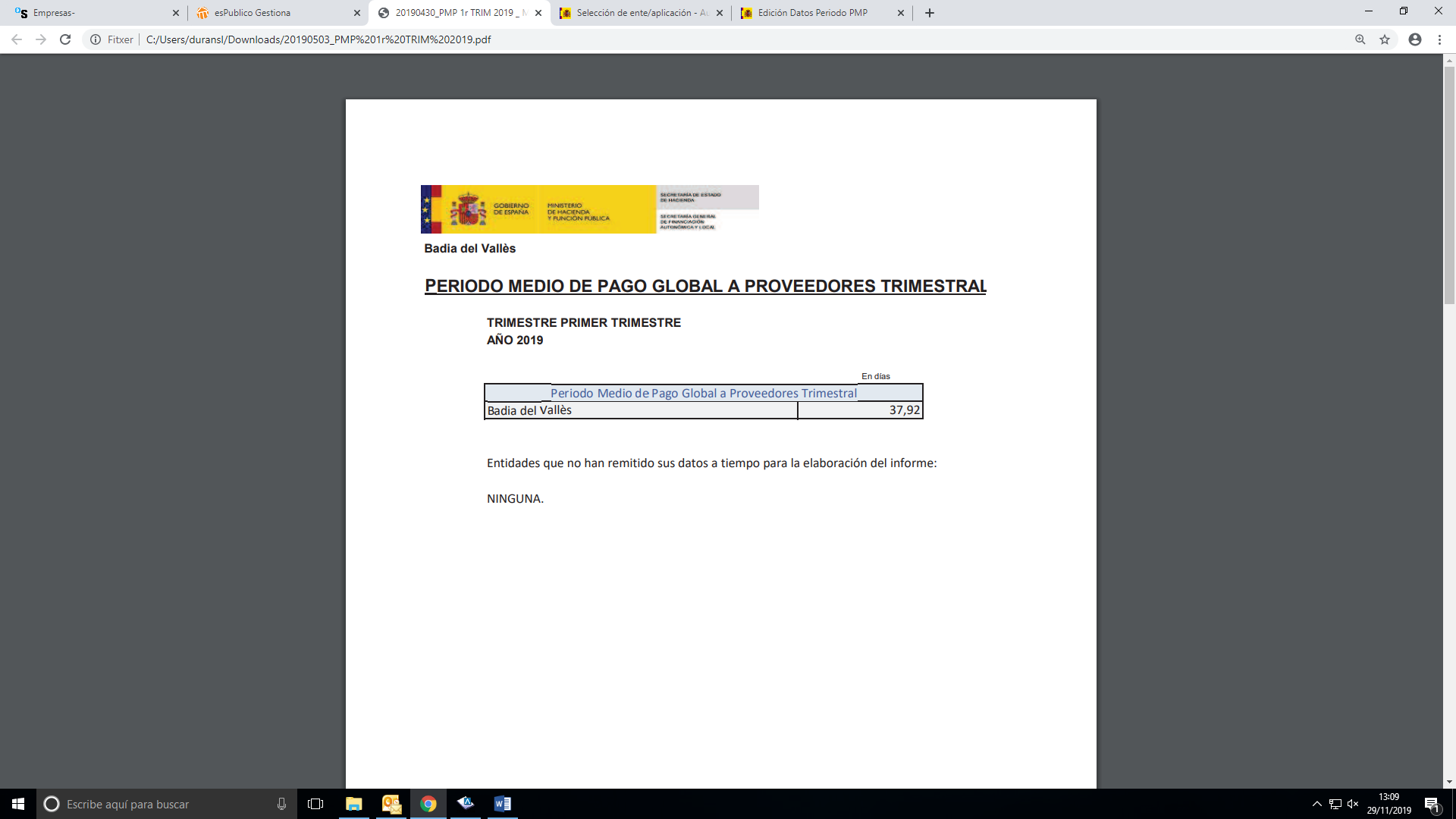 PERÍODE MITJÀ DE PAGAMENT GLOBAL A PROVEIDORS TRIMESTRALSEGON TRIMESTRE DE L’ANY 2019PERÍODE MITJÀ DE PAGAMENT GLOBAL A PROVEIDORS TRIMESTRALEn diesBadia del Vallès21,16